Об отмене постановления администрации города Коврова Владимирской области от 30.08.2013 No 1996В соответствии с Федеральным законом ч. 1 ст. 48 Федерального закона от 06 октября 2003 г. N 131-ФЭ «Об общих принципах организации местного самоуправления в Российской Федерации», ст.32 Уставе, муниципального образования город Ковров постановляю:Отменить постановление администрации города Коврова Владимирской области от 30.08.2013 № 1996 «Об утверждении административного регламента по предоставлению муниципальной услуги «Выдача копий архивных документов, подтверждающих право на владение землей».Контроль за исполнением настоящего постановления возложить на заместителя главы администрации города Коврова М.Ю. Нечваля.Настоящее постановление вступает в силу со дня егo официального опубликования.Глава города                                                                                       А.В. Зотов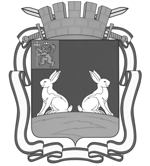 ПОСТАНОВЛЕНИЕАДМИНИСТРАЦИИ ГОРОДА КОВРОВАВЛАДИМИРСКОЙ ОБЛАСТИ    ___28.10.2016                                                                       №    3225            